________________________________________(ime i prezime / tvrtka podnositelja zahtjeva)________________________________________(adresa)________________________________________(OIB; obvezno polje!)________________________________________(kontakt-broj, e-mail adresa)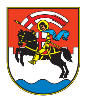 GRAD ZADARUpravni odjel za prostorno uređenje i graditeljstvoOdsjek za provedbu dokumenata prostornog uređenja i gradnjeZAHTJEVza izdavanje potvrde o statusu - namjeni česticeMolim da mi, na temelju čl. 159. st. 1. Zakona o općem upravnom postupku (NN 47/2009, 110/2021) izda uvjerenje o podacima iz dokumenata prostornog uređenja zakatastarsku česticu _______________________ u katastarskoj općini _____________________________.Datum sklapanja ugovora: _______________________ (za nedržavljane RH).Svrha izdavanja: _______________________________________________________________________.Zahtjevu prilažem:	1. izvod iz katastarskoga plana, odnosno njegovu presliku	2. upravnu pristojbu Tar. br. 1. i 4. (2,65 €) i  (2,65 €) = (5,30 €) ili 40 knPOTVRDA O STATUSU - NAMJENI ČESTICE  IZDAJE SE ZA JEDNU KATASTARSKU ČESTICU.IZNIMNO, UKOLIKO SE VIŠE ČESTICA NALAZI JEDNA POKRAJ DRUGE, MOŽE SE IZDATI ZA DO NAJVIŠE 5 ČESTICA.(Napomena: Za podneske koje stranke upućuju elektroničkim putem u sustavu e-Građani potrebno je dostaviti samo upravnu pristojbu po Tarifnom broju 4. u iznosu 20 kn (2,65 €)),Uplata upravne pristojbe može se izvršiti državnim biljezima, općom uplatnicom (gotovinski nalog) ili putem internetskog bankarstva (bezgotovinski nalog) izravno na sljedeći račun: IBAN HR1210010051863000160, model HR64, a u pozivu na broj potrebno je naznačiti: 5002-35724-OIB.Opis plaćanja: ime podnositelja, namjena uplate prema vrsti zahtjeva/k.č. i k.o.Potvrdu o izvršenoj transakciji dostaviti na e-mail: pisarnica@grad-zadar.hr. U Zadru, _________________________________.______________________________(potpis)